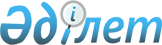 Ақтоғай аудандық мәслихатының 2011 жылғы 09 желтоқсандағы 40 сессиясының "2012-2014 жылдарға арналған аудандық бюджет туралы" N 373 шешіміне өзгерістер енгізу туралыҚарағанды облысы Ақтоғай аудандық мәслихатының 8 сессиясының 2012 жылғы 13 қарашадағы N 72 шешімі. Қарағанды облысының Әділет департаментінде 2012 жылғы 19 қарашада N 1981 тіркелді

      Қазақстан Республикасының 2008 жылғы 4 желтоқсандағы Бюджет кодексіне, Қазақстан Республикасының 2001 жылғы 23 қаңтардағы "Қазақстан Республикасындағы жергілікті мемлекеттік басқару және өзін-өзі басқару туралы" Заңына сәйкес, аудандық мәслихат ШЕШІМ ЕТТІ:



      1. Ақтоғай аудандық мәслихатының 2011 жылғы 09 желтоқсандағы 40 сессиясының "2012-2014 жылдарға арналған аудандық бюджет туралы" N 373 шешіміне (нормативтік құқықтық кесімдерді мемлекеттік тіркеу Тізілімінде N 8-10-140 болып тіркелген, 2012 жылғы 5 қаңтардағы "Тоқырауын тынысы" газетінің N 53-54 (7318) сандарында жарияланған), оған Ақтоғай аудандық мәслихатының 2012 жылғы 10 сәуірдегі 3 сессиясының "Ақтоғай аудандық мәслихатының 2011 жылғы 09 желтоқсандағы 40 сессиясының "2012-2014 жылдарға арналған аудандық бюджет туралы" N 373 шешіміне өзгерістер мен толықтырулар енгізу туралы" N 28 шешімімен өзгерістер мен толықтырулар енгізілген (нормативтік құқықтық кесімдерді мемлекеттік тіркеу Тізілімінде - N 8-10-145 болып тіркелген, 2012 жылғы 04 мамырдағы "Тоқырауын тынысы" газетінің N 19-20 (7337) санында жарияланған), Ақтоғай аудандық мәслихатының 2012 жылғы 08 маусымдағы 4 сессиясының "Ақтоғай аудандық мәслихатының 2011 жылғы 09 желтоқсандағы 40 сессиясының "2012-2014 жылдарға арналған аудандық бюджет туралы" N 373 шешіміне өзгерістер енгізу туралы" N 41 шешімімен өзгерістер енгізілген (нормативтік құқықтық кесімдерді мемлекеттік тіркеу Тізілімінде - N 8-10-150 болып тіркелген, 2012 жылғы 29 маусымдағы "Тоқырауын тынысы" газетінің N 28 (7345) санында жарияланған), Ақтоғай аудандық мәслихатының 2012 жылғы 23 тамыздағы 7 сессиясының "Ақтоғай аудандық мәслихатының 2011 жылғы 09 желтоқсандағы 40 сессиясының "2012-2014 жылдарға арналған аудандық бюджет туралы" N 373 шешіміне өзгерістер енгізу туралы" N 67 шешімімен өзгерістер енгізілген (нормативтік құқықтық кесімдерді мемлекеттік тіркеу Тізілімінде - N 1928 болып тіркелген, 2012 жылғы 14 қыркүйектегі "Тоқырауын тынысы" газетінің N 40 (7356) санында жарияланған), келесі өзгерістер енгізілсін:



      1) 1 тармақта:

      1) тармақшада:

      "2943496" сандары "2989925" сандарына ауыстырылсын;

      "852028" сандары "879671" сандарына ауыстырылсын;

      "1133" сандары "1269" сандарына ауыстырылсын;

      "6217" сандары "6838" сандарына ауыстырылсын;

      "2084118" сандары "2102147" сандарына ауыстырылсын;

      2) тармақшада:

      "2954603" сандары "3001032" сандарына ауыстырылсын;

      3) тармақшада:

      "84973" сандары "74336" сандарына ауыстырылсын;

      "87372" сандары "76735" сандарына ауыстырылсын;

      5) тармақшада:

      "106248" сандары "95611" сандарына ауыстырылсын;

      6) тармақшада:

      "106248" сандары "95611" сандарына ауыстырылсын;

      "87372" сандары "76735" сандарына ауыстырылсын;



      2) 6 тармақтағы:

      "6000" сандары "2429" сандарына ауыстырылсын;



      3) көрсетілген шешімнің 1, 4, 6 қосымшалары осы шешімнің 1, 2, 3 қосымшаларына сәйкес жаңа редакцияда мазмұндалсын.



      2. Осы шешім 2012 жылдың 1 қаңтарынан бастап қолданысқа енеді.      Сессия төрағасы, аудандық

      мәслихаттың хатшысы                        М. Оңғарқұлов      КЕЛІСІЛДІ      Ақтоғай ауданының экономика

      және бюджеттік жоспарлау бөлімінің

      бастығы                                    Қ. Болғанбаев

      2012 жылғы 13 қараша

Ақтоғай аудандық мәслихатының

2012 жылғы 13 қарашадағы

8 сессиясының N 72 шешіміне

1 қосымшаАқтоғай аудандық мәслихатының

2011 жылғы 09 желтоқсандағы

40 сессиясының N 373 шешіміне

1 қосымша 

2012 жылға арналған аудандық бюджет

Ақтоғай аудандық мәслихатының

2012 жылғы 13 қарашадағы

8 сессиясының N 72 шешіміне

2 қосымшаАқтоғай аудандық мәслихатының

2011 жылғы 09 желтоқсандағы

40 сессиясының N 373 шешіміне

4 қосымша 

2012 жылға арналған аудан бюджетінің нысаналы трансферттері мен бюджеттік кредиттері

Ақтоғай аудандық мәслихатының

2012 жылғы 13 қарашадағы

8 сессиясының N 72 шешіміне

3 қосымшаАқтоғай аудандық мәслихатының

2011 жылғы 09 желтоқсандағы

40 сессиясының N 373 шешіміне

6 қосымша 

2012 жылға арналған аудандық бюджет құрамында кент, село және селолық (ауылдық) округтердің бюджеттік бағдарламалары
					© 2012. Қазақстан Республикасы Әділет министрлігінің «Қазақстан Республикасының Заңнама және құқықтық ақпарат институты» ШЖҚ РМК
				СанатыСанатыСанатыСанатыСома (мың теңге)СыныбыСыныбыСыныбыСома (мың теңге)Iшкi сыныбыIшкi сыныбыСома (мың теңге)АтауыСома (мың теңге)12345І. Кірістер:29899251Салықтық түсімдер87967101Табыс салығы1074132Жеке табыс салығы10741303Әлеуметтiк салық1154271Әлеуметтік салық11542704Меншiкке салынатын салықтар6467951Мүлiкке салынатын салықтар6265723Жер салығы11264Көлiк құралдарына салынатын салық168075Бірыңғай жер салығы229005Тауарларға, жұмыстарға және қызметтерге салынатын iшкi салықтар83652Акциздер22253Табиғи және басқа да ресурстарды пайдаланғаны үшiн түсетiн түсiмдер40704Кәсiпкерлiк және кәсiби қызметтi жүргiзгенi үшiн алынатын алымдар207008Заңдық мәнді іс-әрекеттерді жасағаны және (немесе) оған уәкілеттігі бар мемлекеттік органдар немесе лауазымды адамдар құжаттар бергені үшін алынатын міндетті төлемдер16711Мемлекеттік баж16712Салықтық емес түсiмдер126901Мемлекеттік меншіктен түсетін кірістер7305Мемлекет меншігіндегі мүлікті жалға беруден түсетін кірістер73006Басқа да салықтық емес түсiмдер5391Басқа да салықтық емес түсiмдер5393Негізгі капиталды сатудан түсетін түсімдер683803Жердi және материалдық емес активтердi сату68381Жерді сату68384Трансферттердің түсімдері210214702Мемлекеттiк басқарудың жоғары тұрған органдарынан түсетiн трансферттер21021472Облыстық бюджеттен түсетiн трансферттер2102147Функционалдық топФункционалдық топФункционалдық топФункционалдық топФункционалдық топСома (мың теңге)Кіші функцияКіші функцияКіші функцияКіші функцияСома (мың теңге)Бюджеттік бағдарламалардың әкімшісіБюджеттік бағдарламалардың әкімшісіБюджеттік бағдарламалардың әкімшісіСома (мың теңге)БағдарламаБағдарламаСома (мың теңге)АтауыСома (мың теңге)123456ІІ. Шығындар300103201Жалпы сипаттағы мемлекеттiк қызметтер3054041Мемлекеттiк басқарудың жалпы функцияларын орындайтын өкiлдi, атқарушы және басқа органдар272786112Аудан (облыстық маңызы бар қала) мәслихатының аппараты19232001Аудан (облыстық маңызы бар қала) мәслихатының қызметін қамтамасыз ету жөніндегі қызметтер15099002Ақпараттық жүйелер құру500003Мемлекеттік органның күрделі шығыстары3633122Аудан (облыстық маңызы бар қала) әкімінің аппараты88593001Аудан (облыстық маңызы бар қала) әкімінің қызметін қамтамасыз ету жөніндегі қызметтер61138003Мемлекеттік органның күрделі шығыстары27455123Қаладағы аудан, аудандық маңызы бар қала, кент, ауыл (село), ауылдық (селолық) округ әкімінің аппараты164961001Қаладағы аудан, аудандық маңызы бар қаланың, кент, ауыл (село), ауылдық (селолық) округ әкімінің қызметін қамтамасыз ету жөніндегі қызметтер150451022Мемлекеттік органның күрделі шығыстары145102Қаржылық қызмет19545452Ауданның (облыстық маңызы бар қаланың) қаржы бөлімі19545001Аудандық (облыстық маңызы бар қаланың) бюджетін орындау және ауданның (облыстық маңызы бар қаланың) коммуналдық меншігін басқару саласындағы мемлекеттік саясатты іске асыру жөніндегі қызметтер14743003Салық салу мақсатында мүлікті бағалауды жүргізу306018Мемлекеттік органның күрделі шығыстары3796028Коммуналдық меншікке мүлікті сатып алу7005Жоспарлау және статистикалық қызмет13073453Ауданның (облыстық маңызы бар қаланың) экономика және бюджеттік жоспарлау бөлімі13073001Экономикалық саясатты, мемлекеттік жоспарлау жүйесін қалыптастыру және дамыту және ауданды (облыстық маңызы бар қаланы) баcқару саласындағы мемлекеттік саясатты іске асыру жөніндегі қызметтер12028004Мемлекеттік органның күрделі шығыстары104502Қорғаныс53521Әскери мұқтаждар5084122Аудан (облыстық маңызы бар қала) әкімінің аппараты5084005Жалпыға бірдей әскери міндетті атқару шеңберіндегі іс-шаралар50842Төтенше жағдайлар жөнiндегi жұмыстарды ұйымдастыру268122Аудан (облыстық маңызы бар қала) әкімінің аппараты268007Аудандық (қалалық) ауқымдағы дала өрттерінің, сондай-ақ мемлекеттік өртке қарсы қызмет органдары құрылмаған елдi мекендерде өрттердің алдын алу және оларды сөндіру жөніндегі іс-шаралар26803Қоғамдық тәртіп, қауіпсіздік, құқықтық, сот, қылмыстық-атқару қызметі7401Құқық қорғау қызметi740458Ауданның (облыстық маңызы бар қаланың) тұрғын үй-коммуналдық шаруашылық, жолаушылар көлігі және автомобиль жолдары бөлімі740021Елдi мекендерде жол қозғалысы қауiпсiздiгін қамтамасыз ету74004Бiлiм беру13648361Мектепке дейiнгi тәрбие және оқыту97766471Ауданның (облыстық маңызы бар қаланың) білім, дене шынықтыру және спорт бөлімі97766003Мектепке дейінгі тәрбиелеу мен оқытуды қамтамасыз ету76091025Республикалық бюджеттен берілетін нысаналы трансферттер есебінен жалпы үлгідегі, арнайы (түзету), дарынды балалар үшін мамандандырылған, жетім балалар мен ата-аналарының қамқорынсыз қалған балалар үшін балабақшалар, шағын орталықтар, мектеп интернаттары, кәмелеттік жасқа толмағандарды бейімдеу орталықтары тәрбиешілеріне біліктілік санаты үшін қосымша ақының мөлшерін ұлғайту375040Мектепке дейінгі білім беру ұйымдарында мемлекеттік білім беру тапсырысын іске асыруға213002Бастауыш, негізгі орта және жалпы орта білім беру1256298471Ауданның (облыстық маңызы бар қаланың) білім, дене шынықтыру және спорт бөлімі1256298004Жалпы білім беру1211444005Балалар мен жеткіншектерге қосымша білім беру24751063Республикалық бюджеттен берілетін нысаналы трансферттер есебінен "Назарбаев Зияткерлік мектептері" ДБҰ-ның оқу бағдарламалары бойынша біліктілікті арттырудан өткен мұғалімдерге еңбекақыны арттыру994064Бастауыш, негізгі орта, жалпыға бірдей орта білім беру ұйымдарының (дарынды балаларға арналған мамандандырылған (жалпы үлгідегі, арнайы (түзету); жетім балаларға және ата-анасының қамқорлығынсыз қалған балаларға арналған ұйымдар): мектептердің, мектеп интернаттарының мұғалімдеріне біліктілік санаты үшін қосымша ақы мөлшерін республикалық бюджеттен берілетін трансферттер есебінен ұлғайту191099Бiлiм беру саласындағы өзге де қызметтер10772471Ауданның (облыстық маңызы бар қаланың) білім, дене шынықтыру және спорт бөлімі10772009Ауданның (облыстық маңызы бар қаланың) мемлекеттік білім беру мекемелер үшін оқулықтар мен оқу-әдiстемелiк кешендерді сатып алу және жеткізу5736010Аудандық (қалалық) ауқымдағы мектеп олимпиадаларын және мектептен тыс іс-шараларды өткiзу130020Республикалық бюджеттен берілетін трансферттер есебінен жетім баланы (жетім балаларды) және ата-аналарының қамқорынсыз қалған баланы (балаларды) күтіп-ұстауға асыраушыларына ай сайынғы ақшалай қаражат төлемдері490605Денсаулық сақтау10802Халықтың денсаулығын қорғау1080471Ауданның (облыстық маңызы бар қаланың) білім, дене шынықтыру және спорт бөлімі1080024Республикалық бюджеттен берілетін трансферттер есебінен және Қазақстан Республикасы Денсаулық сақтау саласын дамытудың 2011-2015 жылдарға арналған "Саламатты Қазақстан" мемлекеттік бағдарламасы шеңберінде іс-шаралар өткізу"108006Әлеуметтiк көмек және әлеуметтiк қамсыздандыру892352Әлеуметтiк көмек60029451Ауданның (облыстық маңызы бар қаланың) жұмыспен қамту және әлеуметтік бағдарламалар бөлімі60029002Еңбекпен қамту бағдарламасы17469005Мемлекеттік атаулы әлеуметтік көмек9038006Тұрғын үй көмегін көрсету2087007Жергілікті өкілетті органдардың шешімі бойынша мұқтаж азаматтардың жекелеген топтарына әлеуметтік көмек1593010Үйден тәрбиеленіп оқытылатын мүгедек балаларды материалдық қамтамасыз ету80014Мұқтаж азаматтарға үйде әлеуметтiк көмек көрсету772401618 жасқа дейінгі балаларға мемлекеттік жәрдемақылар11928017Мүгедектерді оңалту жеке бағдарламасына сәйкес, мұқтаж мүгедектерді міндетті гигиеналық құралдармен қамтамасыз етуге және ымдау тілі мамандарының, жеке көмекшілердің қызмет көрсету1119023Жұмыспен қамту орталықтарының қызметін қамтамасыз ету89919Әлеуметтiк көмек және әлеуметтiк қамтамасыз ету салаларындағы өзге де қызметтер29206451Ауданның (облыстық маңызы бар қаланың) жұмыспен қамту және әлеуметтік бағдарламалар бөлімі29206001Жергілікті деңгейде жұмыспен қамтуды қамтамасыз ету және халық үшін әлеуметтік бағдарламаларды іске асыру саласындағы мемлекеттік саясатты іске асыру жөніндегі қызметтер27481011Жәрдемақыларды және басқа да әлеуметтік төлемдерді есептеу, төлеу мен жеткізу бойынша қызметтерге ақы төлеу145021Мемлекеттік органның күрделі шығыстары158007Тұрғын үй-коммуналдық шаруашылық6677061Тұрғын үй шаруашылығы198686471Ауданның (облыстық маңызы бар қаланың) білім, дене шынықтыру және спорт бөлімі58555026Жұмыспен қамту-2020 бағдарламасы бойынша ауылдық елді мекендерді дамыту шеңберінде объектілерді жөндеу58555472Ауданның (облыстық маңызы бар қаланың) құрылыс, сәулет және қала құрылысы бөлімі140131003Мемлекеттік коммуналдық тұрғын үй қорының тұрғын үйін жобалау, салу және (немесе) сатып алу116598004Инженерлік коммуникациялық инфрақұрылымды жобалау, дамыту, жайластыру және (немесе) сатып алу14533074Жұмыспен қамту 2020 бағдарламасының екінші бағыты шеңберінде жетіспейтін инженерлік коммуникациялық инфрақұрылымды дамыту және жайластыруға90002Коммуналдық шаруашылық393659458Ауданның (облыстық маңызы бар қаланың) тұрғын үй-коммуналдық шаруашылығы, жолаушылар көлігі және автомобиль жолдары бөлімі39281012Сумен жабдықтау және су бұру жүйесінің жұмыс істеуі29517026Ауданның (облыстық маңызы бар қаланың) коммуналдық меншігіндегі жылу жүйелерін қолдануды ұйымдастыру9764472Ауданның (облыстық маңызы бар қаланың) құрылыс, сәулет және қала құрылысы бөлімі354378006Сумен жабдықтау және су бұру жүйесін дамыту3543783Елді-мекендерді көркейту75361123Қаладағы аудан, аудандық маңызы бар қала, кент, ауыл (село), ауылдық (селолық) округ әкімінің аппараты68819008Елді мекендердің көшелерін жарықтандыру7259009Елді мекендердің санитариясын қамтамасыз ету6087011Елді мекендерді абаттандыру мен көгалдандыру55473458Ауданның (облыстық маңызы бар қаланың) тұрғын үй-коммуналдық шаруашылығы, жолаушылар көлігі және автомобиль жолдары бөлімі6542018Елдi мекендердi абаттандыру және көгалдандыру654208Мәдениет, спорт, туризм және ақпараттық кеңістiк1711201Мәдениет саласындағы қызмет90304455Ауданның (облыстық маңызы бар қаланың) мәдениет және тілдерді дамыту бөлімі90304003Мәдени-демалыс жұмысын қолдау903042Спорт2650471Ауданның (облыстық маңызы бар қаланың) білім, дене шынықтыру және спорт бөлімі2650014Аудандық (облыстық маңызы бар қалалық) деңгейде спорттық жарыстар өткiзу692015Әртүрлi спорт түрлерi бойынша ауданның (облыстық маңызы бар қаланың) құрама командаларының мүшелерiн дайындау және олардың облыстық спорт жарыстарына19583Ақпараттық кеңiстiк46074455Ауданның (облыстық маңызы бар қаланың) мәдениет және тілдерді дамыту бөлімі34837006Аудандық (қалалық) кiтапханалардың жұмыс iстеуi34837456Ауданның (облыстық маңызы бар қаланың) ішкі саясат бөлімі11237002Газеттер мен журналдар арқылы мемлекеттік ақпараттық саясат жүргізу жөніндегі қызметтер10752005Телерадио хабарларын тарату арқылы мемлекеттік ақпараттық саясатты жүргізу жөніндегі қызметтер4859Мәдениет, спорт, туризм және ақпараттық кеңiстiктi ұйымдастыру жөнiндегi өзге де қызметтер32092455Ауданның (облыстық маңызы бар қаланың) мәдениет және тілдерді дамыту бөлімі17119001Жергілікті деңгейде тілдерді және мәдениетті дамыту саласындағы мемлекеттік саясатты іске асыру жөніндегі қызметтер15676002Ақпараттық жүйелер құру500010Мемлекеттік органның күрделі шығыстары274032Ведомстволық бағыныстағы мемлекеттік мекемелерінің және ұйымдарының күрделі шығыстары669456Ауданның (облыстық маңызы бар қаланың) ішкі саясат бөлімі14973001Жергілікті деңгейде ақпарат, мемлекеттілікті нығайту және азаматтардың әлеуметтік сенімділігін қалыптастыру саласында мемлекеттік саясатты іске асыру жөніндегі қызметтер9534003Жастар саясаты саласында өңірлік бағдарламаларды іске асыру4559006Мемлекеттік органның күрделі шығыстары320032Ведомстволық бағыныстағы мемлекеттік мекемелерінің және ұйымдарының күрделі шығыстары56009Отын-энергетика кешенi және жер қойнауын пайдалану508869Отын-энергетика кешені және жер қойнауын пайдалану саласындағы өзге де қызметтер50886472Ауданның (облыстық маңызы бар қаланың) құрылыс, сәулет және қала құрылысы бөлімі50886009Жылу-энергетикалық жүйені дамыту5088610Ауыл, су, орман, балық шаруашылығы, ерекше қорғалатын табиғи аумақтар, қоршаған ортаны және жануарлар дүниесін қорғау, жер қатынастары771001Ауыл шаруашылығы24486453Ауданның (облыстық маңызы бар қаланың) экономика және бюджеттік жоспарлау бөлімі6104099Мамандардың әлеуметтік көмек көрсетуі жөніндегі шараларды іске асыру6104472Ауданның (облыстық маңызы бар қаланың) құрылыс, сәулет және қала құрылысы бөлімі1595010Ауыл шаруашылығы объектілерін дамыту1595474Ауданның (облыстық маңызы бар қаланың) ауыл шаруашылығы және ветеринария бөлімі16787001Жергілікті деңгейде ауыл шаруашылығы және ветеринария саласындағы мемлекеттік саясатты іске асыру жөніндегі қызметтер11689002Ақпараттық жүйелер құру500003Мемлекеттік органның күрделі шығыстары2150012Ауыл шаруашылығы жануарларын бірдейлендіру жөніндегі іс-шараларды жүргізу24486Жер қатынастары13280463Ауданның (облыстық маңызы бар қаланың) жер қатынастары бөлімі13280001Аудан (облыстық маңызы бар қала) аумағында жер қатынастарын реттеу саласындағы мемлекеттік саясатты іске асыру жөніндегі қызметтер10813005Ақпараттық жүйелер құру500007Мемлекеттік органның күрделі шығыстары19679Ауыл, су, орман, балық шаруашылығы және қоршаған ортаны қорғау мен жер қатынастары саласындағы өзге де қызметтер39334474Ауданның (облыстық маңызы бар қаланың) ауыл шаруашылығы және ветеринария бөлімі39334013Эпизоотияға қарсы іс-шаралар жүргізу3933411Өнеркәсіп, сәулет, қала құрылысы және құрылыс қызметі132552Сәулет, қала құрылысы және құрылыс қызметі13255472Ауданның (облыстық маңызы бар қаланың) құрылыс, сәулет және қала құрылысы бөлімі13255001Жергілікті деңгейде құрылыс, сәулет және қала құрылысы саласындағы мемлекеттік саясатты іске асыру жөніндегі қызметтер9575015Мемлекеттік органның күрделі шығыстары368012Көлiк және коммуникация1842301Автомобиль көлiгi184230123Қаладағы аудан, аудандық маңызы бар қала, кент, ауыл (село), ауылдық (селолық) округ әкімінің аппараты500013Аудандық маңызы бар қалаларда, кенттерде, ауылдарда (селоларда), ауылдық (селолық) округтерде автомобиль жолдарының жұмыс істеуін қамтамасыз ету500458Ауданның (облыстық маңызы бар қаланың) тұрғын үй-коммуналдық шаруашылығы, жолаушылар көлігі және автомобиль жолдары бөлімі183730023Автомобиль жолдарының жұмыс істеуін қамтамасыз ету18373013Өзгелер610463Кәсiпкерлiк қызметтi қолдау және бәсекелестікті қорғау10121469Ауданның (облыстық маңызы бар қаланың) кәсіпкерлік бөлімі10121001Жергілікті деңгейде кәсіпкерлік пен өнеркәсіпті дамыту саласындағы мемлекеттік саясатты іске асыру жөніндегі қызметтер7805004Мемлекеттік органның күрделі шығыстары23169Өзгелер50925452Ауданның (облыстық маңызы бар қаланың) қаржы бөлімі2429012Ауданның (облыстық маңызы бар қаланың) жергілікті атқарушы органының резерві2429453Ауданның (облыстық маңызы бар қаланың) экономика және бюджеттік жоспарлау бөлімі1560003Жергілікті бюджеттік инвестициялық жобалардың және концессиялық жобалардың техникалық-экономикалық негіздемелерін әзірлеу және оған сараптама жүргізу1560458Ауданның (облыстық маңызы бар қаланың) тұрғын үй-коммуналдық шаруашылығы, жолаушылар көлігі және автомобиль жолдары бөлімі11490001Жергілікті деңгейде тұрғын үй-коммуналдық шаруашылығы, жолаушылар көлігі және автомобиль жолдары саласындағы мемлекеттік саясатты іске асыру жөніндегі қызметтер8381013Мемлекеттік органдардың күрделі шығыстары550040Республикалық бюджеттен нысаналы трансферттер есебінен "Өңірлерді дамыту" Бағдарламасы шеңберінде өңірлерді экономикалық дамытуға жәрдемдесу бойынша шараларды іске асыру2559471Ауданның (облыстық маңызы бар қаланың) білім, дене шынықтыру және спорт бөлімі35446001Білім, дене шынықтыру және спорт бөлімі қызметін қамтамасыз ету7623002Ақпараттық жүйелер құру500067Ведомстволық бағыныстағы мемлекеттік мекемелерінің және ұйымдарының күрделі шығыстары2732314Борышқа қызмет көрсету41Борышқа қызмет көрсету4452Ауданның (облыстық маңызы бар қаланың) қаржы бөлімі4013Жергілікті атқарушы органдардың облыстық бюджеттен қарыздар бойынша сыйақылар мен өзге де төлемдерді төлеу бойынша борышына қызмет көрсету415Трансферттер90381Трансферттер9038452Ауданның (облыстық маңызы бар қаланың) қаржы бөлімі9038006Нысаналы пайдаланылмаған (толық пайдаланылмаған) трансферттерді қайтару9038ІІІ. Таза бюджеттік кредиттеу74336Бюджеттік кредиттер7673510Ауыл, су, орман, балық шаруашылығы, ерекше қорғалатын табиғи аумақтар, қоршаған ортаны және жануарлар дүниесін қорғау, жер қатынастары767351Ауыл шаруашылығы76735453Ауданның (облыстық маңызы бар қаланың) экономика және бюджеттік жоспарлау бөлімі76735006Мамандарды әлеуметтік қолдау шараларын іске асыру үшін бюджеттік кредиттер76735СанатыСанатыСанатыСанатыСомасы (мың теңге)СыныбыСыныбыСыныбыСомасы (мың теңге)Ішкі сыныбыІшкі сыныбыСомасы (мың теңге)АтауыСомасы (мың теңге)12345Бюджеттік кредиттерді өтеу23995Бюджеттік кредиттерді өтеу239901Бюджеттік кредиттерді өтеу23991Мемлекеттік бюджеттен берілген бюджеттік кредиттерді өтеу2399Функционалдық топФункционалдық топФункционалдық топФункционалдық топФункционалдық топСомасы (мың теңге)Кіші функцияКіші функцияКіші функцияКіші функцияСомасы (мың теңге)Бюджеттік бағдарламалардың әкiмшiсiБюджеттік бағдарламалардың әкiмшiсiБюджеттік бағдарламалардың әкiмшiсiСомасы (мың теңге)БағдарламаБағдарламаСомасы (мың теңге)АтауыСомасы (мың теңге)123456IV. Қаржы активтерімен операциялар бойынша сальдо10168Қаржы активтерін сатып алу1016813Өзгелер101689Өзгелер10168452Ауданның (облыстық маңызы бар қаланың) қаржы бөлімі10168014Заңды тұлғалардың жарғылық капиталын қалыптастыру немесе ұлғайту10168СанатыСанатыСанатыСанатыСомасы (мың теңге)СыныбыСыныбыСыныбыСомасы (мың теңге)Ішкі сыныбыІшкі сыныбыСомасы (мың теңге)АтауыСомасы (мың теңге)12345Мемлекеттің қаржы активтерін сатудан түсетін түсімдер0Функционалдық топФункционалдық топФункционалдық топФункционалдық топФункционалдық топСомасы (мың теңге)Кіші функцияКіші функцияКіші функцияКіші функцияСомасы (мың теңге)Бюджеттік бағдарламалардың әкiмшiсiБюджеттік бағдарламалардың әкiмшiсiБюджеттік бағдарламалардың әкiмшiсiСомасы (мың теңге)БағдарламаБағдарламаСомасы (мың теңге)АтауыСомасы (мың теңге)123456V. Бюджет дефициті (профициті)-95611VI. Бюджет дефицитін (профицитін пайдалану) қаржыландыру95611АтауыСома (мың теңге)12Барлығы966610оның ішінде:Ағымдағы нысаналы трансферттер355622Нысаналы даму трансферттер534253Бюджеттік кредиттер76735Ағымдағы нысаналы трансферттер355622оның ішінде:республикалық бюджеттен:193999"Өңірлерді дамыту" бағдарламасы шеңберінде өңірлердің экономикалық дамуына жәрдемдесу жөніндегі шараларды іске асыруда ауылдық (селолық) округтарды жайластыру мәселелерін шешу үшін іс-шараларды іске асыруға2559Эпизоотияға қарсы іс-шаралар жүргізуге39334Мамандардың әлеуметтік көмек көрсетуі жөніндегі шараларды іске асыруға6104Жұмыспен қамту-2020 бағдарламасының іс-шараларын іске асыруға16278"Саламатты Қазақстан" 2011-2015 жылдарға арналған Мемлекеттік бағдарламасы аясындағы іс-шараларды іске асыру1080Бастауыш, негізгі орта және жалпы орта білім беретін мемлекеттік мекемелердегі физика, химия, биология кабинеттерін оқу жабдығымен жарақтандыруға8194"Назарбаев Зияткерлік мектептері" ДБҰ-ның оқу бағдарламалары бойынша біліктілікті арттырудан өткен мұғалімдерге еңбекақыны арттыруға994Жетім баланы (жетім балаларды) және ата-аналарының қамқорынсыз қалған баланы (балаларды) күтіп-ұстауға асыраушыларына ай сайынғы ақшалай қаражат төлемдеріне4906Мектеп мұғалімдеріне және мектепке дейінгі ұйымдардың тәрбиешілеріне біліктілік санаты үшін қосымша ақы көлемін ұлғайтуға19484Мектепке дейінгі білім беру ұйымдарында мемлекеттік білім беру тапсырыстарын іске асыруға36511Жұмыспен қамту-2020 бағдарламасы бойынша ауылдық елді мекендерді дамыту шеңберінде объектілерді жөндеу58555облыстық бюджеттен:161623Поселкеішілік жолдарды орта жөндеуге161623Нысаналы даму трансферттері534253оның ішінде:республикалық бюджеттен:407792Мемлекеттік коммуналдық тұрғын үй қорының тұрғын үйін жобалау, салу және (немесе) сатып алу101693Инженерлік-коммуникациялық инфрақұрылымдарды жобалауға, дамытуға, жайластыруға және (немесе) сатып алуға12000Сумен қамтамасыз ету жүйесін дамытуға285099Жұмыспен қамту 2020 бағдарламасының екінші бағыты шеңберінде жетіспейтін инженерлік коммуникациялық инфрақұрылымды дамыту және жайластыруға9000облыстық бюджеттен:126461Жылу-энергетикалық жүйені дамытуға50000Инженерлік-коммуникациялық инфрақұрылымдарды жобалауға, дамытуға, жайластыруға және (немесе) сатып алуға1333Мемлекеттік коммуналдық тұрғын үй қорының тұрғын үйін жобалау, салу және (немесе) сатып алу10849Сумен қамтамасыз ету жүйесін дамытуға64279Бюджеттік кредиттер76735Мамандарды әлеуметтік қолдау шараларын іске асыру үшін бюджеттік кредиттер76735Функционалдық топФункционалдық топФункционалдық топФункционалдық топФункционалдық топСома (мың теңге)Кіші функцияКіші функцияКіші функцияКіші функцияСома (мың теңге)Бюджеттік бағдарламалардың әкімшісіБюджеттік бағдарламалардың әкімшісіБюджеттік бағдарламалардың әкімшісіСома (мың теңге)БағдарламаБағдарламаСома (мың теңге)АтауыСома (мың теңге)123456Барлығы23428001Жалпы сипаттағы мемлекеттiк қызметтер1649611Мемлекеттiк басқарудың жалпы функцияларын орындайтын өкiлдi, атқарушы және басқа органдар164961123Қаладағы аудан, аудандық маңызы бар қала, кент, ауыл (село), ауылдық (селолық) округ әкімінің аппараты164961001Қаладағы аудан, аудандық маңызы бар қаланың, кент, ауыл (село), ауылдық (селолық) округ әкімінің қызметін қамтамасыз ету жөніндегі қызметтер150451оның ішінде:Ақтоғай селосы11109Нүркен селолық округі9037Қараменде би селолық округі8145Қарабұлақ селолық округі9009Шабанбай селолық округі8839Абай селолық округі8703Айыртас селолық округі7447Сарытерек селолық округі7361Тораңғалық селолық округі9531Қусақ селолық округі9216Шашубай кенті10754Сарышаған кенті11572Қызыларай селолық округі8593Кежек селолық округі7422Ортадересін селолық округі8657Тасарал селолық округі6732Жидебай селолық округі8324022Мемлекеттік органның күрделі шығыстары14510оның ішінде:Ақтоғай селосы400Нүркен селолық округі330Қараменде би селолық округі330Қарабұлақ селолық округі330Шабанбай селолық округі330Абай селолық округі330Айыртас селолық округі2333Сарытерек селолық округі318Тораңғалық селолық округі1960Қусақ селолық округі450Шашубай кенті1930Сарышаған кенті320Қызыларай селолық округі380Кежек селолық округі330Ортадересін селолық округі1999Тасарал селолық округі1930Жидебай селолық округі51007Тұрғын үй-коммуналдық шаруашылық688193Елді-мекендерді көркейту68819123Қаладағы аудан, аудандық маңызы бар қала, кент, ауыл (село), ауылдық (селолық) округ әкімінің аппараты68819008Елді мекендерде көшелерді жарықтандыру7259оның ішінде:Ақтоғай селосы3778Қараменде би селолық округі50Шабанбай би селолық округі75Сарытерек селолық округі26Шашубай кенті1769Сарышаған кенті670Кежек селолық округі800Жидебай селолық округі91009Елді мекендердің санитариясын қамтамасыз ету6087оның ішінде:Ақтоғай селосы1012Нүркен селолық округі200Қараменде би селолық округі500Қарабұлақ селолық округі545Шабанбай селолық округі200Абай селолық округі300Айыртас селолық округі150Сарытерек селолық округі600Тораңғалық селолық округі350Қусақ селолық округі150Шашубай кенті570Сарышаған кенті700Қызыларай селолық округі150Кежек селолық округі120Ортадересін селолық округі150Тасарал селолық округі140Жидебай селолық округі250011Елді мекендерді абаттандыру мен көгалдандыру55473оның ішінде:Ақтоғай селосы51022Нүркен селолық округі120Қараменде би селолық округі370Қарабұлақ селолық округі90Шабанбай селолық округі90Абай селолық округі200Айыртас селолық округі150Сарытерек селолық округі114Тораңғалық селолық округі150Қусақ селолық округі150Шашубай кенті1020Сарышаған кенті1091Қызыларай селолық округі116Кежек селолық округі160Ортадересін селолық округі300Тасарал селолық округі100Жидебай селолық округі23012Көлiк және коммуникация5001Автомобиль көлiгi500123Қаладағы аудан, аудандық маңызы бар қала, кент, ауыл (село), ауылдық (селолық) округ әкімінің аппараты500013Аудандық маңызы бар қалаларда, кенттерде, ауылдарда (селоларда), ауылдық (селолық) округтерде автомобиль жолдарының жұмыс істеуін қамтамасыз ету500оның ішінде:Қараменде би селолық округі250Қусақ селолық округі150Қызыларай селолық округі100